POHJOIS-KARJALAN RAUHANTURVAAJAT RY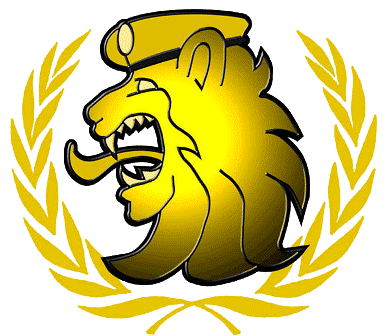 Lähekorventie 116 A82200 HAMMASLAHTI_______________________________________________________________________________________HYVÄT KRIISINHALLINTAVETERAANIT!Kesä toivottavasti koittaa ja sen myötä erilaiset tapahtumat ja tilaisuudet. Yhdistys osallistuu eri tapahtumiin mm. esittelyiden ja järjestyksen valvonnan muodossa. Alla olevassa ”tulevia tapahtumia” osiossa tarkemmin tulevat tapahtumat. Yhdistys on mukana kahdessa tapahtumassa esittely teltan muodossa yhdessä MPK:n kanssa. Näihin tilaisuuksiin tarvitaan esittelijöitä. Esittelijä- asioissa ole yhteydessä puheenjohtajaan, 050 376 8151. Ilovaari-rock tapahtumassa olemme mukana järjestyksen valvonnassa. Kortillisia henkilöitä tarvitaan, ole yhteydessä numeroon 050 376 8151 / Aki. Falling Paltes- ammunnoista vastaa ampumavastaava Pekka, ole häneen yhteydessä jos haluat kisoihin mukaan.Muistutetaan edelleen, että kirjautumalla Membookiin voi itse hallita yhteystietojasi. Jos yhteystietoihin tulee muutoksia, ole yhteydessä jäsenvastaavaan. Muuta kautta tieto voi jäädä välille.Yhdistyksen nettisivut ovat vaihtuneet uudelle pohjalle. Sivut löytyvät osoitteesta: p-krauhanturvaajat.fi.Hyvää kesää kaikille!PuheenjohtajaTULEVIA TAPAHTUMIA:21.5. Kaatuneiden muistopäivä. Seppelpartioon tarvitaan yksi henkilö. Lippulinnassa on Aki Heikkilä.27.5. Raatteen marssi Suomussalmella.29.5. YK:n rauhanturvaajien päivä.4.6. Suomi 100 vuotta - Seppeleenlasku Joensuun valtakunnallisella sankarihauta-alueella kello 12:00.4.6. Lippupäivän paraati Helsingissä.17. - 18.6. Jukolan viesti, Eno. Yhdistys mukana esittelyteltassa.8.7. Ilovaari-rock; järjestyksen valvonta.28. - 30.7. Liiton kesäpäivät pidetään Nilsiän Tahkolla. Ohessa Golf- kisat.10.8. Mill Jazz, Ilosaari. Yhdistys mukana esittelyteltassa.12.8. Valaparaati Nurmeksessa. Lippulinnaan pyydetty yhdistyksen lippua.12.8. SRTL:n Falling Plates-ammunnat, KaiPr Kajaani (Kainuun RT).Muut liiton alaisen tapahtumat löytyvät Rauhanturvaaja- lehdestä sekä liiton nettisivuilta. MPK:n sivuilla on tarjolla eri tapahtumia kesän aikana, mm. ammuntoja.Otamme myös mielellään vastaan vinkkejä erilaisten jäsentapahtumien pitämiseksi.Yhteystietoja:Puheenjohtaja: Aki Heikkilä 050 376 8151 aki.petteri.heikkila@gmail.comSihteeri: Eero Turunen 050 589 1409 eero.turunen48@gmail.comJäsenvastaava: Veli-Matti Poutanen 050 494 7339 velpo@telemail.fiAmpumavastaava: Pekka Kortelainen 050 343 4919 pekka.kortelainen@hotmail.com